	CIRCLE THE FEELINGS 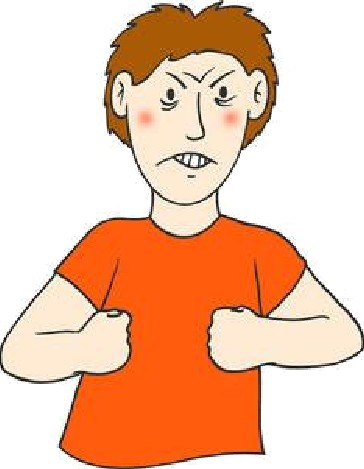 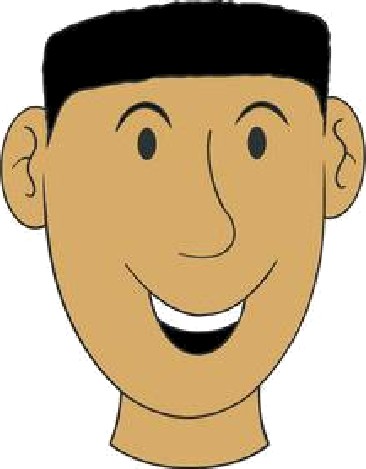 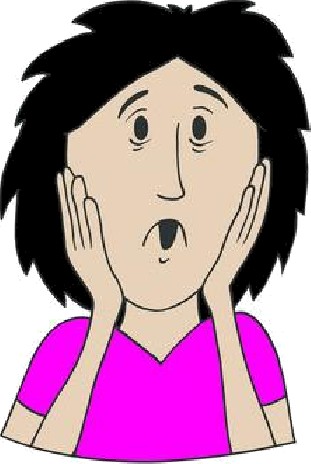 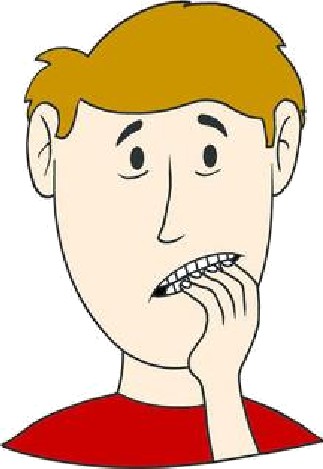 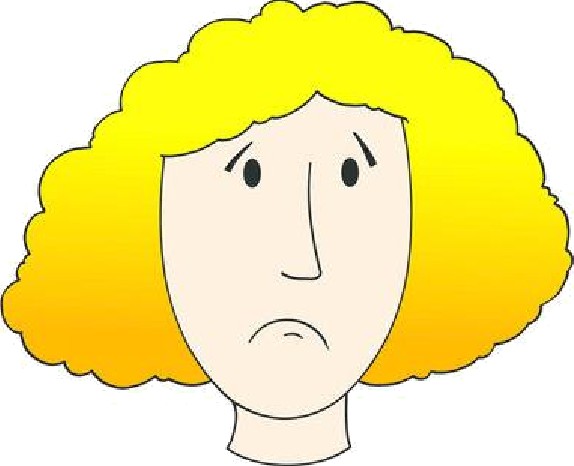 ANSWER KEYCIRCLE THE FEELINGSTOPIC: FeelingsSUBTOPICS: Circle the Feelings LEVEL: A1Name: ____________________________    Surname: ____________________________    Nber: ____   Grade/Class: _____Name: ____________________________    Surname: ____________________________    Nber: ____   Grade/Class: _____Name: ____________________________    Surname: ____________________________    Nber: ____   Grade/Class: _____